Lampiran 14Dokumentasi Media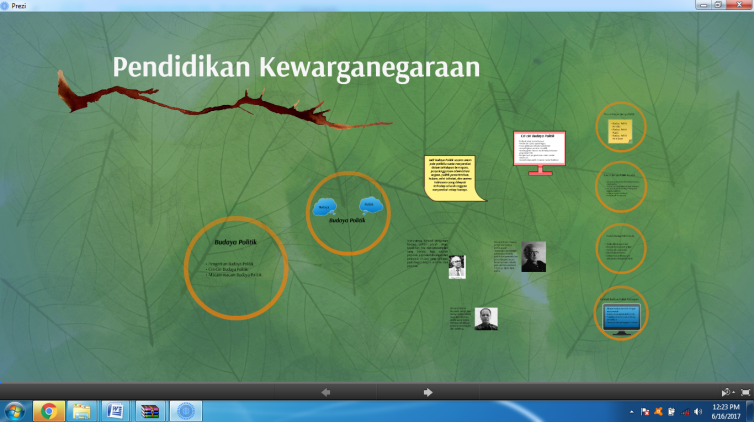 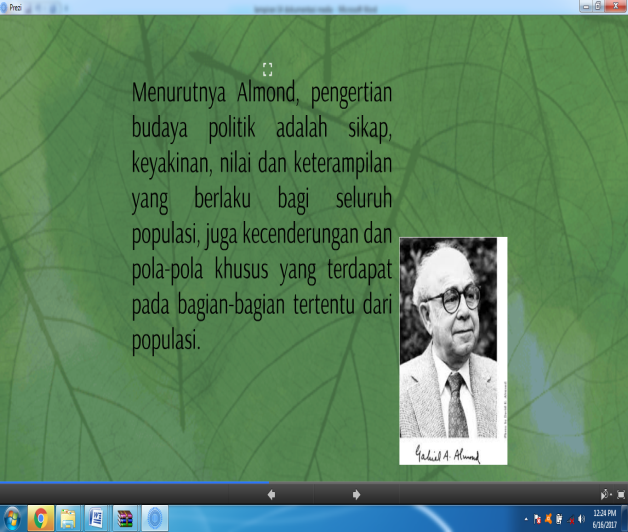 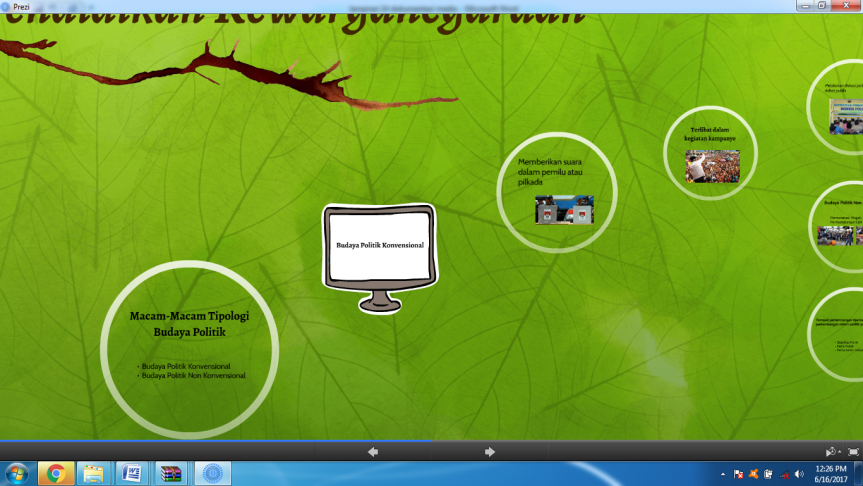 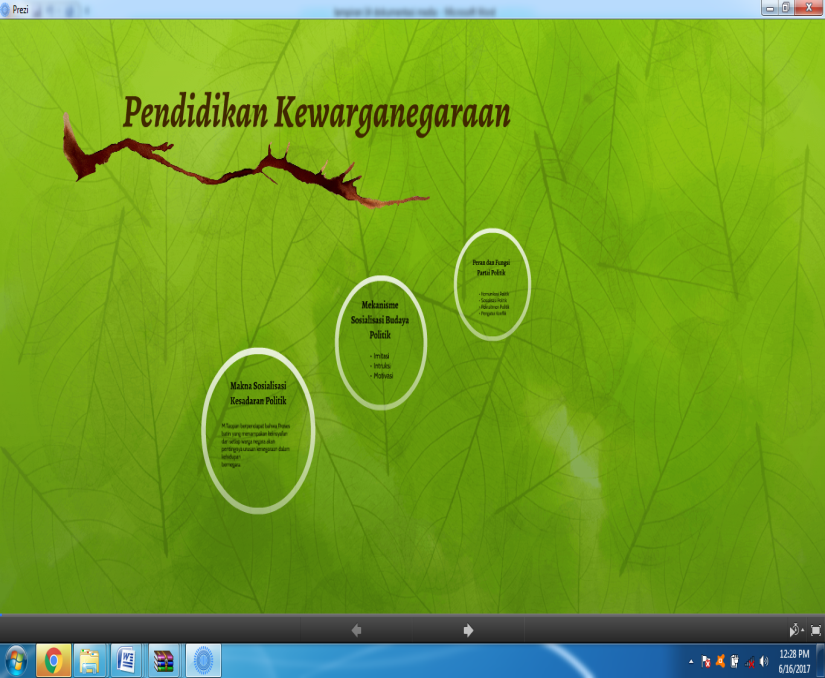 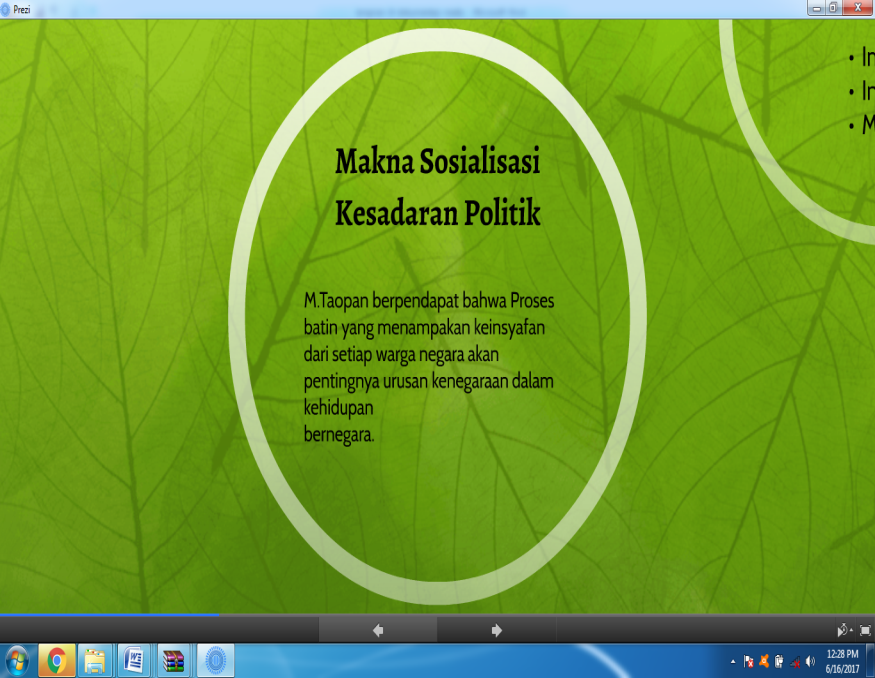 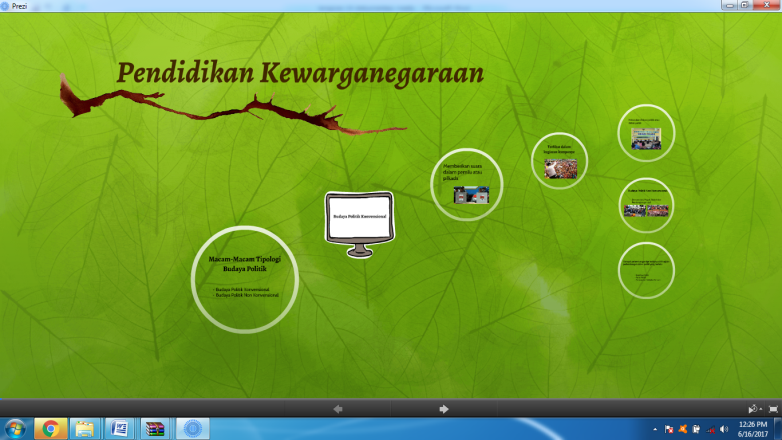 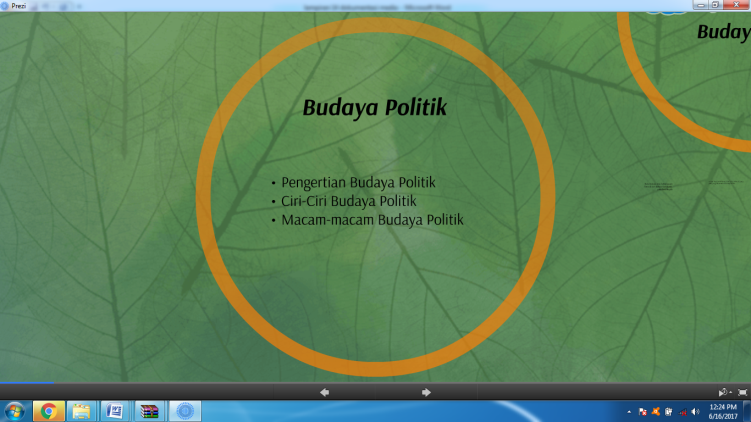 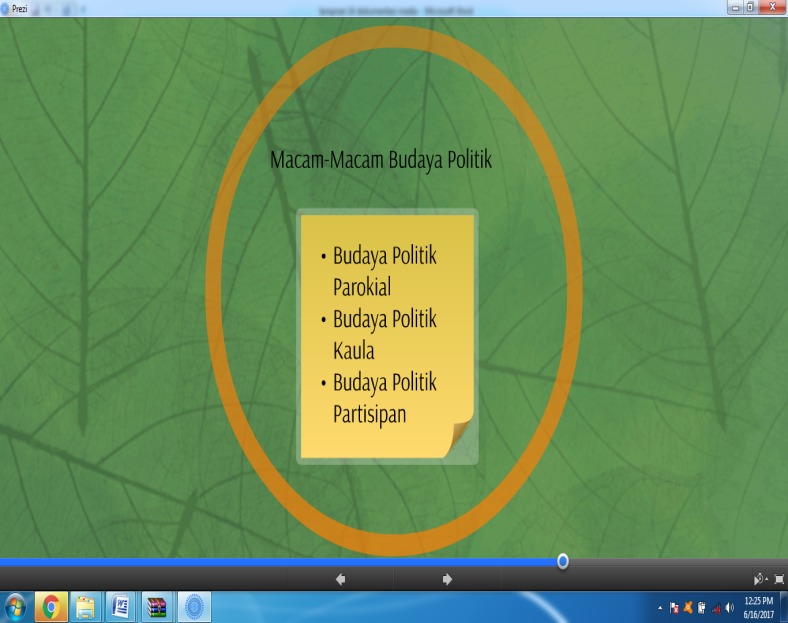 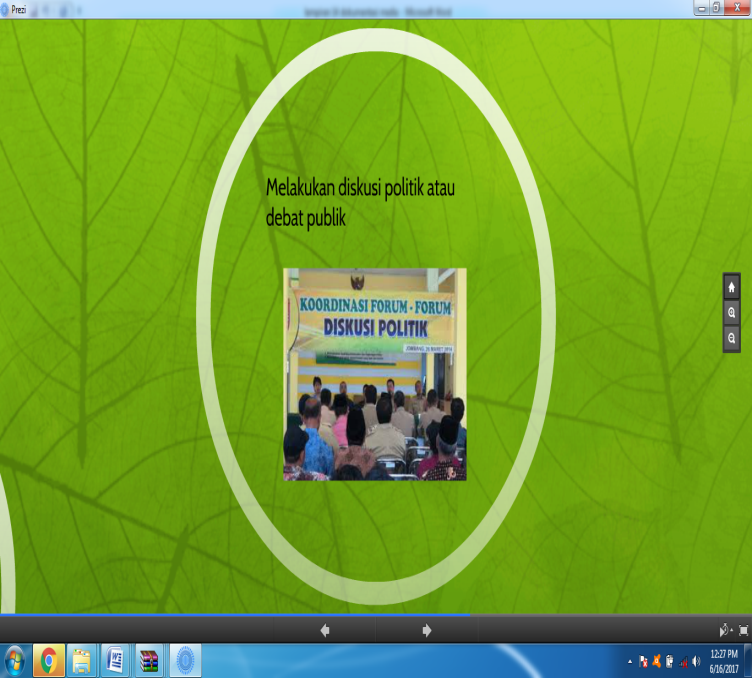 